Обработка изделий: Кромки фанеры закруглены и шлифованы, окрашены. Для окраски элементов из влагостойкой фанеры применяется водно-дисперсионное покрытие, устойчивое к атмосферному и химическому воздействию. На фанерных элементах нанесено стилизованное изображение износостойкими красками на UV-принтере. Финишное покрытие - водно-дисперсионный лак с добавлением биоцидной добавки НАНОСЕРЕБРО.Изделия из металла имеют плавные радиусы закругления и тщательную обработку швов. Для покрытия изделий из стали используется экологически чистое, обладающее хорошей устойчивостью к старению в атмосферных условиях, стабильностью цвета антикоррозийное, выдерживающее широкий диапазон температур, двойное порошковое окрашивание.В целях безопасности все отдельно выступающие детали и резьбовые соединения закрыты пластиковыми колпачками, края болтов закрыты пластиковыми заглушками.Закладные детали опорных стоек – двойное порошковое окрашивание.Соответствие стандартам: Все изделия ТМ СКИФ спроектированы и изготовлены согласно национальному стандарту РФ, а именно ГОСТ Р52169-2012, ГОСТ Р52168-2012.Оборудование изготовлено по чертежам и техническим условиям изготовителя и соответствует требованиям ТР ЕАЭС 042/2017.Паспорт на изделие: на русском языке, согласно ГОСТ Р 52301-2013, раздел 5.Гарантийный срок на изделия 12 месяцевНазначенный срок службы 10 лет.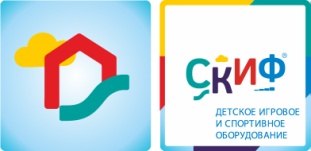 МФ 751.01 Теневой навес МФ 751.01 Теневой навес МФ 751.01 Теневой навес КомплектацияКомплектацияКомплектацияКол-воЕдиница измеренияОбласть применения:Теневой навес предназначен для размещения на спортивных и игровых площадках.2НавесНесущая конструкция навеса -  стальные опоры из профильных труб 80х80мм (8 шт), заделываемые в  бетонный фундамент на глубину  500 мм , покрытие  из поликарбоната , расположено в двух уровнях_ средняя часть на 250 мм выше чем крайние. Поликарбонат - по стальным прогонам из прямоугольного профиля 40х25 по стальным дугообразным фермам из стального профиля разных размеров и габаритов 80х40, 40х25. Фермы двухуровневые. Стойки поверху объединяются стальными решетками ( крайние части), средняя- карнизом из фанеры влагостойкой , толщиной 24 мм. 1шт8Габариты (ДхШхВ), мм6000х4220х28106000х4220х28106000х4220х28109Зона безопасности, мм 9000х72209000х72209000х7220